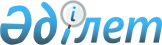 Ақжайық аудандық мәслихатының 2020 жылғы 29 желтоқсандағы № 57-5 "2021-2023 жылдарға арналған Ақжайық ауданы Сарытоғай ауылдық округінің бюджеті туралы" шешіміне өзгерістер енгізу туралыБатыс Қазақстан облысы Ақжайық аудандық мәслихатының 2021 жылғы 7 желтоқсандағы № 10-5 шешімі
      Ақжайық аудандық мәслихаты ШЕШТІ:
      1. Ақжайық аудандық мәслихатының "2021-2023 жылдарға арналған Ақжайық ауданы Сарытоғай ауылдық округінің бюджеті туралы" 2020 жылғы 29 желтоқсандағы № 57-5 шешіміне (Нормативтік құқықтық актілерді мемлекеттік тіркеу тізілімінде № 6745 болып тіркелген) мынадай өзгерістер енгізілсін:
      1 – тармақ жаңа редакцияда жазылсын:
      "1. 2021-2023 жылдарға арналған Ақжайық ауданы Сарытоғай ауылдық округінің бюджеті 1, 2 және 3 – қосымшаларға сәйкес, соның ішінде 2021 жылға келесі көлемдерде бекітілсін:
      1) кірістер – 37 739 мың теңге:
      салықтық түсімдер – 787 мың теңге;
      салықтық емес түсімдер – 0 мың теңге;
      негізгі капиталды сатудан түсетін түсімдер – 0 мың теңге;
      трансферттер түсімі – 36 952 мың теңге;
      2) шығындар – 38 429 мың теңге;
      3) таза бюджеттік кредиттеу – 0 теңге:
      бюджеттік кредиттер – 0 теңге;
      бюджеттік кредиттерді өтеу – 0 теңге;
      4) қаржы активтерімен операциялар бойынша сальдо – 0 теңге:
      қаржы активтерін сатып алу – 0 теңге;
      мемлекеттің қаржы активтерін сатудан түсетін түсімдер – 0 теңге;
      5) бюджет тапшылығы (профициті) – - 690 мың теңге;
      6) бюджет тапшылығын қаржыландыру (профицитін пайдалану) – 690 мың теңге:
      қарыздар түсімі – 0 теңге;
      қарыздарды өтеу – 0 теңге;
      бюджет қаражатының пайдаланылатын қалдықтары – 690 мың теңге.";
      көрсетілген шешімнің 1-қосымшасы осы шешімнің қосымшасына сәйкес жаңа редакцияда жазылсын.
      2. Осы шешім 2021 жылдың 1 қаңтарынан бастап қолданысқа енгізіледі. 2021 жылға арналған Сарытоғай ауылдық округінің бюджеті
					© 2012. Қазақстан Республикасы Әділет министрлігінің «Қазақстан Республикасының Заңнама және құқықтық ақпарат институты» ШЖҚ РМК
				
      Мәслихат хатшысы

С.Сиражев
Ақжайық аудандық 
мәслихатының 2021 жылғы 
7 желтоқсандағы № 10-5 
шешіміне қосымшаАқжайық аудандық 
мәслихатының 2020 жылғы 
29 желтоқсандағы № 57-5 
шешіміне 1-қосымша
Санаты
Санаты
Санаты
Санаты
Санаты
Сомасы, мың теңге
Сыныбы
Сыныбы
Сыныбы
Сыныбы
Сомасы, мың теңге
Iшкi сыныбы
Iшкi сыныбы
Iшкi сыныбы
Сомасы, мың теңге
Ерекшелігі
Ерекшелігі
Сомасы, мың теңге
Атауы
1
2
3
4
5
6
1) Кірістер
 37739
1
Салықтық түсімдер
787
01
Табыс салығы
9
2
Жеке табыс салығы
9
04
Меншікке салынатын салықтар
778
1
Мүлікке салынатын салықтар
21
3
Жер салығы 
3
4
Көлік құралдарына салынатын салық
754
2
Салықтық емес түсімдер
0
01
Мемлекеттік меншіктен түсетін кірістер
0
5
Мемлекеттік меншігіндегі мүлікті жалға беруден түсетін кірістер
0
3
Негізгі капиталды сатудан түсетін түсімдер
0
01
Мемлекеттік мекемелерге бекітілген мемлекеттік мүлікті сату
0
1
Мемлекеттік мекемелерге бекітілген мемлекеттік мүлікті сату
0
4
Трансферттердің түсімдері
36952
02
Мемлекеттік басқарудың жоғары тұрған органдарынан түсетін трансферттер
36952
3
Аудандардың (облыстық маңызы бар қаланың) бюджетінен трансферттер
36952
Функционалдық топ
Функционалдық топ
Функционалдық топ
Функционалдық топ
Функционалдық топ
Сомасы, мың теңге
Функционалдық кіші топ
Функционалдық кіші топ
Функционалдық кіші топ
Функционалдық кіші топ
Сомасы, мың теңге
Бюджеттік бағдарламалардың әкімшісі
Бюджеттік бағдарламалардың әкімшісі
Бюджеттік бағдарламалардың әкімшісі
Сомасы, мың теңге
Бағдарлама
Бағдарлама
Сомасы, мың теңге
Атауы
1
2
3
4
5
6
2) Шығындар
 38429
 38429
01
Жалпы сипаттағы мемлекеттік қызметтер 
30014
30014
1
Мемлекеттiк басқарудың жалпы функцияларын орындайтын өкiлдi, атқарушы және басқа органдар
30014
30014
124
Аудандық маңызы бар қала, ауыл, кент, ауылдық округ әкімінің аппараты
30014
30014
001
Аудандық маңызы бар қала, ауыл, кент, ауылдық округ әкімінің қызметін қамтамасыз ету жөніндегі қызметтер
30014
30014
022
Мемлекеттік органның күрделі шығыстары
0
0
07
Тұрғын үй-коммуналдық шаруашылық
8415
8415
3
Елді-мекендерді көркейту
8415
8415
124
Аудандық маңызы бар қала, ауыл, кент, ауылдық округ әкімінің аппараты
8415
8415
008
Елді мекендердегі көшелерді жарықтандыру
1274
1274
009
Елді мекендердің санитариясын қамтамасыз ету
0
0
011
Елді мекендерді абаттандыру және көгалдандыру
7141
7141
13
Басқалар
0
0
 15
Трансферттер
0
0
3) Таза бюджеттік кредиттеу
0
0
Бюджеттік кредиттер
0
0
Санаты
Санаты
Санаты
Санаты
Санаты
Сомасы, мың теңге
Сыныбы
Сыныбы
Сыныбы
Сыныбы
Сомасы, мың теңге
Iшкi сыныбы
Iшкi сыныбы
Iшкi сыныбы
Сомасы, мың теңге
Ерекшелігі
Ерекшелігі
Сомасы, мың теңге
Атауы
5
Бюджеттік кредиттерді өтеу
 0
 0
4) Қаржы активтерімен операциялар бойынша сальдо
0
0
Қаржы активтерін сатып алу
0
0
Функционалдық топ
Функционалдық топ
Функционалдық топ
Функционалдық топ
Функционалдық топ
Сомасы, мың теңге
Сомасы, мың теңге
Функционалдық кіші топ
Функционалдық кіші топ
Функционалдық кіші топ
Функционалдық кіші топ
Сомасы, мың теңге
Сомасы, мың теңге
Бюджеттік бағдарламалардың әкімшісі
Бюджеттік бағдарламалардың әкімшісі
Бюджеттік бағдарламалардың әкімшісі
Сомасы, мың теңге
Сомасы, мың теңге
Бағдарлама
Бағдарлама
Сомасы, мың теңге
Сомасы, мың теңге
Атауы
6
Мемлекеттің қаржы активтерін сатудан түсетін түсімдер
0
0
5) Бюджет тапшылығы (профициті)
 -690
 -690
6) Бюджет тапшылығын қаржыландыру (профицитін пайдалану)
690
690
7
Қарыздар түсімдері
0
0
Функционалдық топ
Функционалдық топ
Функционалдық топ
Функционалдық топ
Функционалдық топ
Сомасы, мың теңге
Сомасы, мың теңге
Функционалдық кіші топ
Функционалдық кіші топ
Функционалдық кіші топ
Функционалдық кіші топ
Сомасы, мың теңге
Сомасы, мың теңге
Бюджеттік бағдарламалардың әкімшісі
Бюджеттік бағдарламалардың әкімшісі
Бюджеттік бағдарламалардың әкімшісі
Сомасы, мың теңге
Сомасы, мың теңге
Бағдарлама
Бағдарлама
Сомасы, мың теңге
Сомасы, мың теңге
Атауы
16
Қарыздарды өтеу
 0
 0
Санаты
Санаты
Санаты
Санаты
Санаты
Сомасы, мың теңге
Сомасы, мың теңге
Сыныбы
Сыныбы
Сыныбы
Сыныбы
Сомасы, мың теңге
Сомасы, мың теңге
Iшкi сыныбы
Iшкi сыныбы
Iшкi сыныбы
Сомасы, мың теңге
Сомасы, мың теңге
Ерекшелігі
Ерекшелігі
Сомасы, мың теңге
Сомасы, мың теңге
Атауы
8
Бюджет қаражатының пайдаланылатын қалдықтары
 690
 690
01
Бюджет қаражаты қалдықтары
690
690
1
Бюджет қаражатының бос қалдықтары
690
690